STRUTTURA DIDATTICA SPECIALE DI LINGUE E LETTERATURE STRANIERE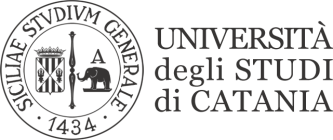                                                               RAGUSALINGUA TEDESCA II E TRADUZIONE DOCENTE: Maria Cristina PestarinoPROVA SCRITTA DEL 12 SETTEMBRE 2022HANNO SUPERATO LA PROVA :Gli studenti la cui matricola è seguita da un * hanno superato la prova con riserva.Ragusa, 14 settembre 20221000017692*1000017596 *